Лабораторная работа  Тема: Выявление и описание признаков сходства зародышей человека и других позвоночныхЦель: выявить черты сходства и отличия зародышей позвоночных на разных стадиях развитияМетодика выполнения работыПрочитайте статью «Данные эмбриологии .  «Данные эмбриологии»Легко установить родство между организмами при сравнении их эмбриональных стадий развития.Оказывается. Любой организм в своём индивидуальном развитии повторяет стадии развития предковых форм.В эмбриогенезе у всех позвоночных закладывается хорда, которая у ланцетника остаётся на всю жизнь, а у всех позвоночных в дальнейшем замещается позвоночником.В возрасте нескольких недель зародыши человека и других млекопитающих обнаруживают многие черты сходства с рыбами. По бокам шейного и головного отделов развиваются жаберные борозды. Кровеносная система сходна с характерной для рыб: двухкамерное сердце, хвостовая артерия, кровеносные сосуды в составе шести дуг аорты, подходящие к жаберным дужкам. А также общая форма тела зародыша, хвост, жаберные борозды, нитевидное продолжение заднего отдела спинного мозга.На следующей стадии наблюдается сходство с земноводными: сюда относятся плавательные перепонки, развивающиеся между пальцами у человеческого зародыша. В нижней части стенки живота человека унаследованы от земноводных сухожильные перетяжки прямых мышц, седалищную артерию (ветвь нижней ягодичной артерии, унаследованную от древних амфибий).У некоторых взрослых людей можно обнаружить в скелете запястья свободную центральную косточку, характерный признак строения земноводных предков.В обонятельном отделе человек унаследовал от земноводных часть, называемую якобсоновым органом: он развивается к пятому месяцу утробной жизни в виде канала, идущего из носовой полости в ротовую. Хотя в конце утробного развития этот орган и редуцируется, но его все же можно найти у взрослого человека в виде короткого, слепо оканчивающегося канальца, к которому подходят окончания специальных нервов.И наконец, остаток мигательной перепонки в виде так называемой полулунной складки, во внутреннем углу глаза. Этой складке соответствует хорошо развитая у современных земноводных, пресмыкающихся и птиц мигательная перепонка. Среди млекопитающих мигательная перепонка подверглась сильной редукции, особенно у китообразных и большинства приматов, но значительно развита, например, у кроликов, кошек и некоторых обезьян.От пресмыкающихся человек унаследовал ряд признаков, которые обнаруживаются преимущественно в утробный период, например, в развитии головного мозга, в строении и характере причленения конечностей у плода нескольких месяцев.О родстве человека с низшими млекопитающими свидетельствуют и другие примитивные черты, обнаруживающиеся в его онтогении. Например, у человеческого шестинедельного зародыша формируются зачатки нескольких пар молочных желез вдоль млечных линий. По всему телу (кроме ладоней и подошв) развивается довольно густой, хотя и мелкий волосяной пушок (лануго). В ротовой полости на мягком нёбе образуются валики, характерные для обезьян, хищных и других млекопитающих.
В возрасте 1,5-3 месяцев заметно выражен хвостовой отдел, в котором можно обнаружить и конечный отдел зачаточного позвоночного столба с 8-9 закладками позвонков. К концу этого срока наружный отдел хвоста редуцируется. Во внутреннем участке хвостового отдела сохраняется 4 (от 6 до 2) позвонка, сросшись, образуют копчик.Из внутреннего зародышевого листка развиваются органы пищеварения и легкие. В матке зародыш покрывается несколькими оболочками. На одной из них, с брюшной стороны зародыша, образуются пальцеобразные выросты — ворсинки. Они врастают в ткань матки. Так образуется плацента. На этой стадии длина зародыша около 2 мм. И он почти неотличим от зародыша лягушки. У него вместо легких - жабры. Позднее жабры исчезают, а жаберные щели зарастают. Сердце тоже претерпевает изменения. Из двухкамерного оно становится трехкамерным, так как предсердие делится перегородкой на две части. А еще позднее сердце приобретает четырехкамерное строение. Все эти особенности, сходные со строением тела позвоночных животных, имеются у зародыша человека до 4—5 недель.  И если сперва он имеет сходство с зародышами рыб, то позже появляются особенности, свойственные амфибиям и рептилиям. 
Позднее всего проявляются черты строения млекопитающего и в последнюю очередь приматов.  На шестом-седьмом месяце развития человеческий зародыш больше всего похож на зародыш человекообразных обезьян — гориллы и шимпанзе. Его тело почти сплошь покрыто волосами, которые к рождению исчезают. Пропорции тела зародыша в это время ближе к таковым у обезьян, чем у людей и мозг сходен с мозгом обезьяны.Сходство с зародышами антропоидов сохраняется наибольшее время. В процессе развития зародыша общие признаки, присущие типам и классам животных, проявляются раньше, чем особенности рода и вида. Эта закономерность является общей в развитии зародышей позвоночных животных и получила название биогенетического  закона. Сходство на ранних стадиях развития зародыша человека и животных объясняется тем, что человек прошел сложный путь исторического развития, продолжавшийся миллионы лет. Этот путь в основных чертах отражается  в  развитии человеческого  зародыша.  Таким образом, в процессе индивидуального развития каждый вид повторяет своё историческое развитие. .Этапы развития: Развитие начинается с оплодотворения. Возникшая зигота дробится. Образуются стадии: морула, бластула, гаструла. Ткани образуются из эктодермы, энтодермы, мезодермы. Закладываются жаберные щели, как у зародышей рыб, на 18-20 день развития. Сердце вначале в виде трубки с пульсирующими стенками. Формируется клоака. 1,5—3-месячный зародыш имеет хвост, как у хвостатых обезьян. Головной мозгу 1,5-3-месячного зародыша человека состоит из 5 мозговых пузырей, как мозг рыб. Нервная система вначале в виде трубки на спине. 5—6-месячный эмбрион имеет рунный волосяной покров. Зародыш долго имеет выраженный копчиковый отдел. У зародыша имеется несколько пар сосков (полимастия). У 1,5—2-месячного зародыша большой палец ноги короче других пальцев и расположен под углом, как у обезьян. Сроки беременности человекообразных обезьян и человека одинаковые.2. На основе прочитанного материала проанализируйте рисунок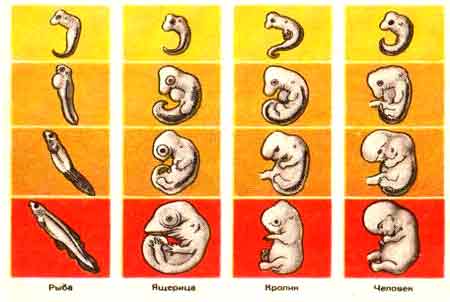 3. Результаты анализа черт сходства и отличия занесите в таблицу . 4. Сделайте вывод о чертах сходства и отличия зародышей позвоночных на разных стадиях развития.Таблица  . Черты сходства и отличия зародышей позвоночных на разных стадиях развитияОтветить на вопросы: 1. Дайте определение рудиментам, атавизмам, приведите примеры. 2. На каких стадиях развития онтогенеза и филогенеза проявляются сходства в строении зародышей, а где начинается  дифференциация3. Назовите пути биологического прогресса, регресса. Объясните их смысл, приведите примеры.Кому принадлежит зародышП Р И З Н А К ИП Р И З Н А К ИП Р И З Н А К ИП Р И З Н А К ИКому принадлежит зародышНаличие хвостаНосовой выростПередние конечностиВоздушный пузырьПервая стадияПервая стадияПервая стадияПервая стадияПервая стадиярыбаящерицакроликчеловекВторая стадияВторая стадияВторая стадияВторая стадияВторая стадиярыбаящерицакроликчеловекТретья стадияТретья стадияТретья стадияТретья стадияТретья стадиярыбаящерицакроликчеловекЧетвертая стадияЧетвертая стадияЧетвертая стадияЧетвертая стадияЧетвертая стадиярыбаящерицакроликчеловек